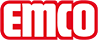 emco Bauemco LIMBUS Sans doubles-brosses rondes Limbus 105TypeLimbus 105Matériaugomme résistant aux conditions climatiques extrèmes et à l'abrasion.Hauteur env. (mm)10.5RevêtementEchantillon annulaire octogonal avec profilé rampe intégréécoulement de l'eauune bonne évacuation de l'eau malgré une hauteur de tapis faible grâce à des nervures en sous-face et une structure ouverte du tapisColoristapis annulaire: noirColoris des brossestapis annulaire: noirCotes finales de réalisationcoupe droite possible (seulement si absence de profilé rampe)dimensionsLargeur du tapis:…... mm (longueur des profilés)Profondeur du tapis:…. mm (sens de passage)contactemco Benelux B.V. · Divisie Bouwtechniek · Veldrijk 2 · 8530 Harelbeke / BE · Tel. (+32) 056 224 978 · bouwtechniek@benelux.emco.de · www.emco-bau.com